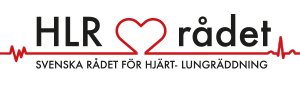 Hjärtstopp nya guidelinesOch pågående forskning och utveckling presenteras.Johan Herlitz symposium11 April 2016 Stockholm, lokal Läkaresällskapet Preliminärt program
08.00-09.00	Registrering och inledning. 	
Leif Svensson och Mårten Rosenqvist09.00-09.45	Pågående forskning och utvecklingsprojekt i Skåne,	Hans Friberg		Moderator Therese Djärv och Mattias Ringh Hans Friberg presenterar pågående forsknings och utvecklingsprojekt, SkåneNiklas Nielsen 			Gisela Lilja				Ytterligare föreläsare meddelas	09.45-10.30	Pågående forskning och utvecklingsprojekt i Uppsala,	
Sten Rubertsson		Moderator Therese Djärv och Mattias Ringh Sten Rubertsson presenterar pågående forsknings och utvecklingsprojekt, UppsalaYtterligare föreläsare meddelas inom kort10.30-11.00	KAFFE11.00-11.30	Nyheter i nya guidelines I S/A HLR	
Per Nordberg och Henrik Wagner 11.30-12.15	Pågående forskning och utvecklingsprojekt i Stockholm, 	
Jacob Hollenberg		Moderator Therese Djärv Matias RinghJacob Hollenberg, presenterar pågående forsknings och utvecklingsprojekt, StockholmSMS livräddning, rapport och spridning i Sverige, Ellinor BerglundBystander HLR räddar liv! Ingela Hasselqvist-AxBehövs inblåsningar? Rapport från pågående studie, Gabriel Riva12.15-13.30		LUNCH13.30-14.30	Pågående forskning och utvecklingsprojekt i VGR och Sverige 
 Johan Herlitz		Moderator Johan Engdahl Solveig Aune Föreläsare presenteras inom kort14.30-15.00	Nya guidelines II	Allmänhet/Basalt	
Andreas Claesson och Mikael Gustavsson15.00-15.30	Kaffe
15.30-16.15	Rudy Koster, Amsterdam presenterar pågående utvecklingsprojekt och forskning ur ett Europeiskt perspektivCa 16.30		Avslutning